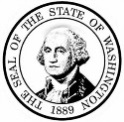 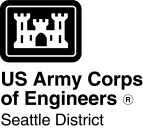 WASHINGTON STATEJoint Aquatic Resources Permit Application (JARPA) [help]Attachment E: Aquatic Use Authorization on Department of Natural Resources (DNR)-managed aquatic lands [help]Complete this attachment and submit it with the completed JARPA form only if you are applying for an Aquatic Use Authorization with DNR. Call (360) 902-1100 or visit http://www.dnr.wa.gov/programs-and-services/aquatics/leasing-and-land-transactions for more information.DNR recommends you discuss your proposal with a DNR land manager before applying for regulatory permits. Contact your regional land manager for more information on potential permit and survey requirements. You can find your regional land manager by calling (360) 902-1100 or going to http://www.dnr.wa.gov/programs-and-services/aquatics/aquatic-districts-and-land-managers-map. [help]The applicant may not begin work on DNR-managed aquatic lands until DNR grants an Aquatic Use Authorization. Include a $25 non-refundable application processing fee, payable to the “Washington Department of Natural Resources.” (Contact your Land Manager to determine if and when you are required to pay this fee.) [help]DNR may reject the application at any time prior to issuing the applicant an Aquatic Use Authorization. [help]Use black or blue ink to enter answers in white spaces below.Signature for projects on DNR-managed aquatic lands:Applicant must obtain the signature of DNR Aquatics District Manager OR Assistant Division Manager if the project is located on DNR-managed aquatic lands.I, a designated representative of the Dept. of Natural Resources, am aware that the project is being proposed on Dept. of Natural Resources-managed aquatic lands and agree that the applicant or his/her representative may pursue the necessary regulatory permits. My signature does not authorize the use of DNR-managed aquatic lands for this project.  __________________________________	__________________________________	_______________Printed Name					Signature					DateDept. of Natural Resources			Dept. of Natural Resources District Manager or Assistant Division Manager	District Manager or Assistant Division Manager1.  Applicant Name (Last, First, Middle) 1.  Applicant Name (Last, First, Middle) 2.  Project Name (A name for your project that you create. Examples: Smith’s Dock or Seabrook Lane Development) [help]2.  Project Name (A name for your project that you create. Examples: Smith’s Dock or Seabrook Lane Development) [help]3.  Phone Number and Email3.  Phone Number and Email4.  Which of the following applies to Applicant? Check one and, if applicable, attach the written authority – bylaws, power of attorney, etc. [help]4.  Which of the following applies to Applicant? Check one and, if applicable, attach the written authority – bylaws, power of attorney, etc. [help] Corporation Limited Partnership General Partnership Limited Liability CompanyHome State of Registration: Individual  Marital Community (Identify spouse):  Government Agency Other (Please Explain):  5.  Washington UBI (Unified Business Identifier) number, if applicable:  [help]6.  Are you aware of any existing or previously expired Aquatic Use Authorizations at the project location? Yes      No      Don’t knowIf Yes, Authorization number(s): _______________7.  Do you intend to sublease the property to someone else?  Yes      NoIf Yes, contact your Land Manager to discuss subleasing.8.  If fill material was used previously on DNR-managed aquatic lands, describe below the type of fill material and the purpose for using it. [help]To be completed by DNR and a copy returned to the applicant.If you require this document in another format, contact the Governor’s Office for Regulatory Innovation and Assistance (ORIA) at (800) 917-0043. People with hearing loss can call 711 for Washington Relay Service. People with a speech disability can call (877) 833-6341. ORIA Publication ORIA-16-016 rev. 10/2016